Your recent request for information is replicated below, together with our response 1. How many people were cautioned for viewing illegal streams in the years of 2019, 2020, 2021, 2022, & 2023?  2. How many people were given penalty notices for viewing illegal streams in the years of 2019, 2020, 2021, 2022, & 2023? 3. How many people were arrested for viewing illegal streams in the years of 2019, 2020, 2021, 2022, & 2023? In accordance with Sections 12(1) (Excessive cost of compliance) and 16(4) (Refusal of request) of the Freedom of Information (Scotland) Act 2002 (the Act), this letter represents a Refusal Notice.By way of explanation, the information requested, cannot be electronically extracted from our recording systems.To extract the requested information each incident involving fraud would have to be physically examined to identify if was in relation to viewing illegal streams. This task, for even a 1 year period, would take well in excess of the 40 hours and £600 prescribed by the Scottish Ministers under the Act.4. How many people were cautioned for distributing / supplying illegal streaming services in the years of 2019, 2020, 2021, 2022, & 2023?  5. How many people were given penalty notices for distributing / supplying illegal streaming services in the years of 2019, 2020, 2021, 2022, & 2023?  6. How many people were arrested for distributing / supplying illegal streaming services in the years of 2019, 2020, 2021, 2022, & 2023?  2 individuals have been arrested for Fraud in relation to supplying illegal streaming services. 7. For questions 4, 5 & 6, how many people were supplying illegal streams digitally?   8. For questions 4, 5, & 6, how many people were supplying illegal streams through 'dodgy boxes' / 'firesticks'?  I can advise 2 individuals were supplying illegal streams digitally. If you require any further assistance, please contact us quoting the reference above.You can request a review of this response within the next 40 working days by email or by letter (Information Management - FOI, Police Scotland, Clyde Gateway, 2 French Street, Dalmarnock, G40 4EH).  Requests must include the reason for your dissatisfaction.If you remain dissatisfied following our review response, you can appeal to the Office of the Scottish Information Commissioner (OSIC) within 6 months - online, by email or by letter (OSIC, Kinburn Castle, Doubledykes Road, St Andrews, KY16 9DS).Following an OSIC appeal, you can appeal to the Court of Session on a point of law only. This response will be added to our Disclosure Log in seven days' time.Every effort has been taken to ensure our response is as accessible as possible. If you require this response to be provided in an alternative format, please let us know.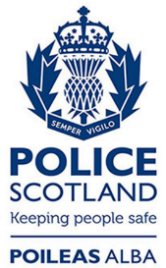 Freedom of Information ResponseOur reference:  FOI 23-3239Responded to:  24 January 2024